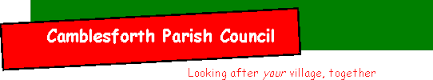  Parish Chairman:  Neal Yates   Parish Deputy Chair:  James NealeNotice_____________________________________________________________________________ LOCAL GOVERNMENT ACT 1972Camblesforth Parish CouncilNOTICE IS HEREBY GIVEN OF November 2019 MEETING OF THE PARISH COUNCILA meeting of the Council for the above-named Parish will be held at The Church Hall on Wednesday, 20th November 2019 which commences at 7.15 p.m.The meeting will be open to the public unless the Council otherwise direct.___________________________________________________________________________BUSINESS TO BE TRANSACTEDPresent and Apologies (Chair to confirm quorum)  Declarations of Interest  (Chair)Signing off previous month’s minutes (all)Financial & Petty Cash Report for October 2019  (Clerk) Planning applications (Clerk)Any matters brought by members of the public attending the meeting and District Cllr report Matters arising – to consider new and on-going issues and decide further action if necessary:OngoingUpdate on progress for addressing dog fouling – proposal for dog bag dispensers (All)Update on street lighting repairs - ongoing complaints from Mill Lane residents  (Clerk) Update on progress of  new playground equipment (Cllrs Yates & Kempton)NewFormal recording of provision of laptop and printer to Clerk to facilitate duties / signing of Letter of Understanding (Clerk / Chair)Attendance of Dave Marshall to discuss village maintenance issues (All)Discussion on if a December meeting will be held / purpose and duration (All)Update on Actions from last meeting (unless covered above) (Clerk)Correspondence Any new or outstanding matters raised by Cllrs 